Цель работы: экспериментально проверить метод наложения, рассчитать входые и взаимные проводимости, построить потенциальную диаграмму по опытным данным.Домашнее заданиеОбщая схема.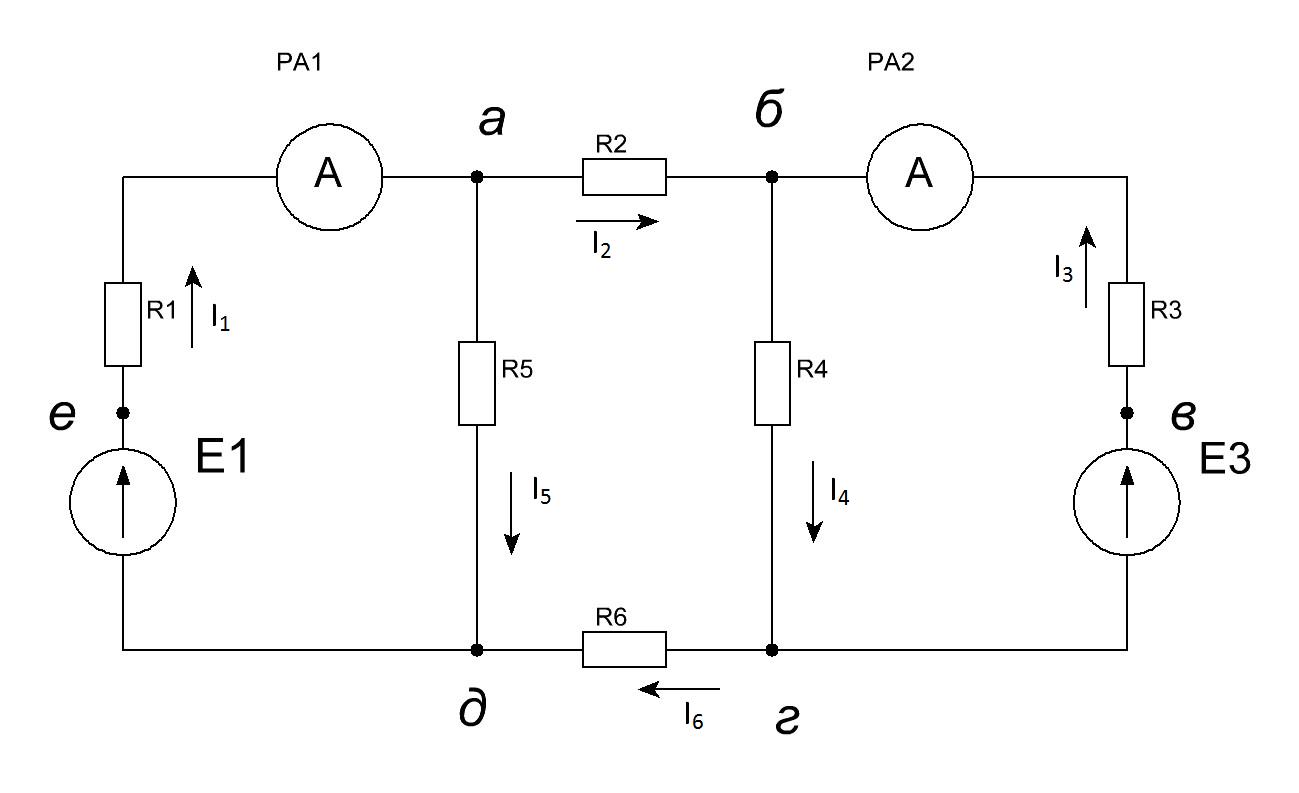 Первая частичная схема.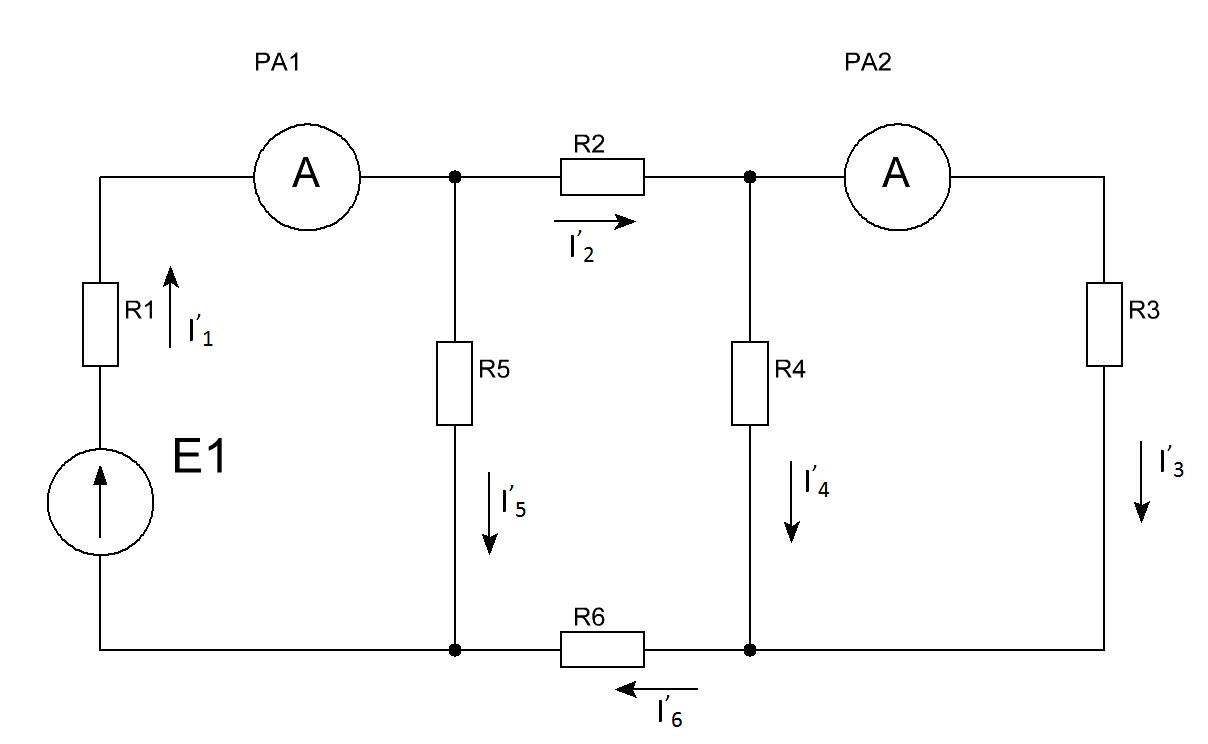 Вторая частичная схема.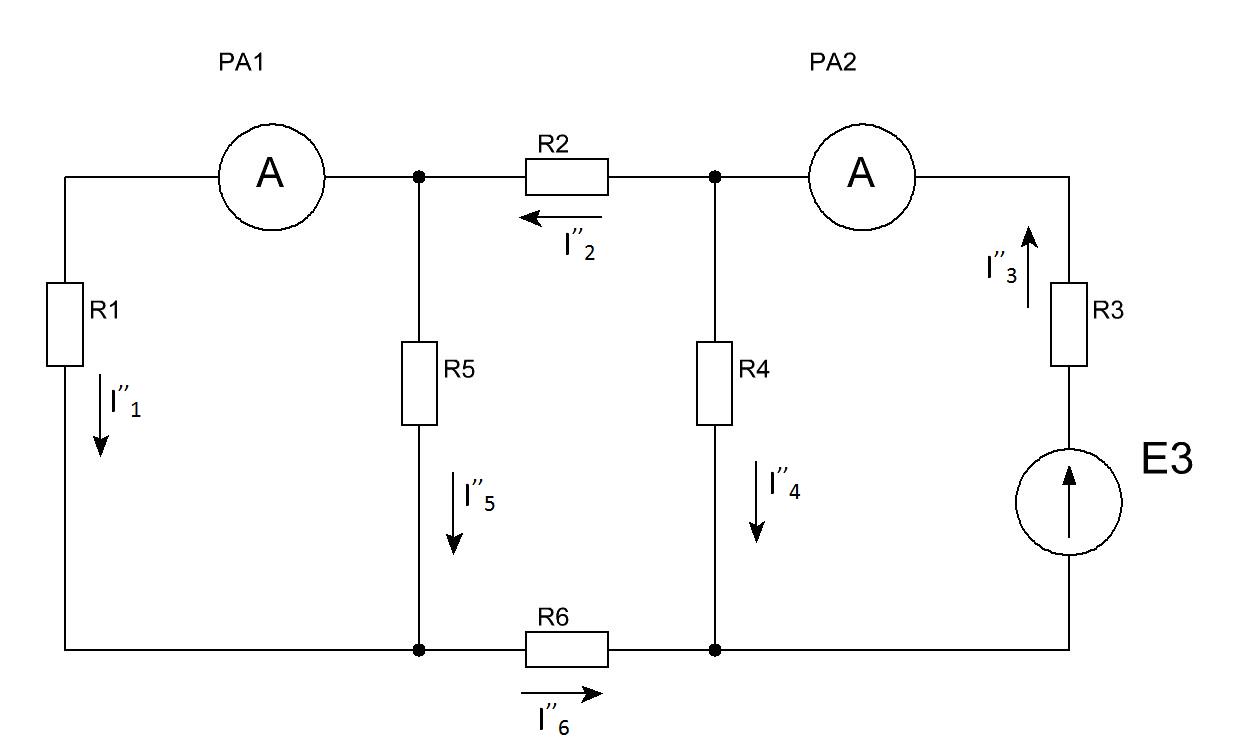 Полные токи в ветвях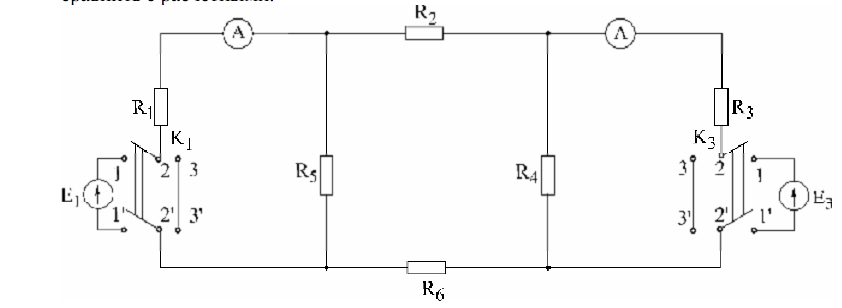 Входные и взаимные проводимостиУсловие  равенства проводимостей выполняется:Потенциал точки б принимаем равным нулю. Результаты измерений заносим в таблицу1.Таблица 1 – Потенциалы точекПотенциальная диаграмма: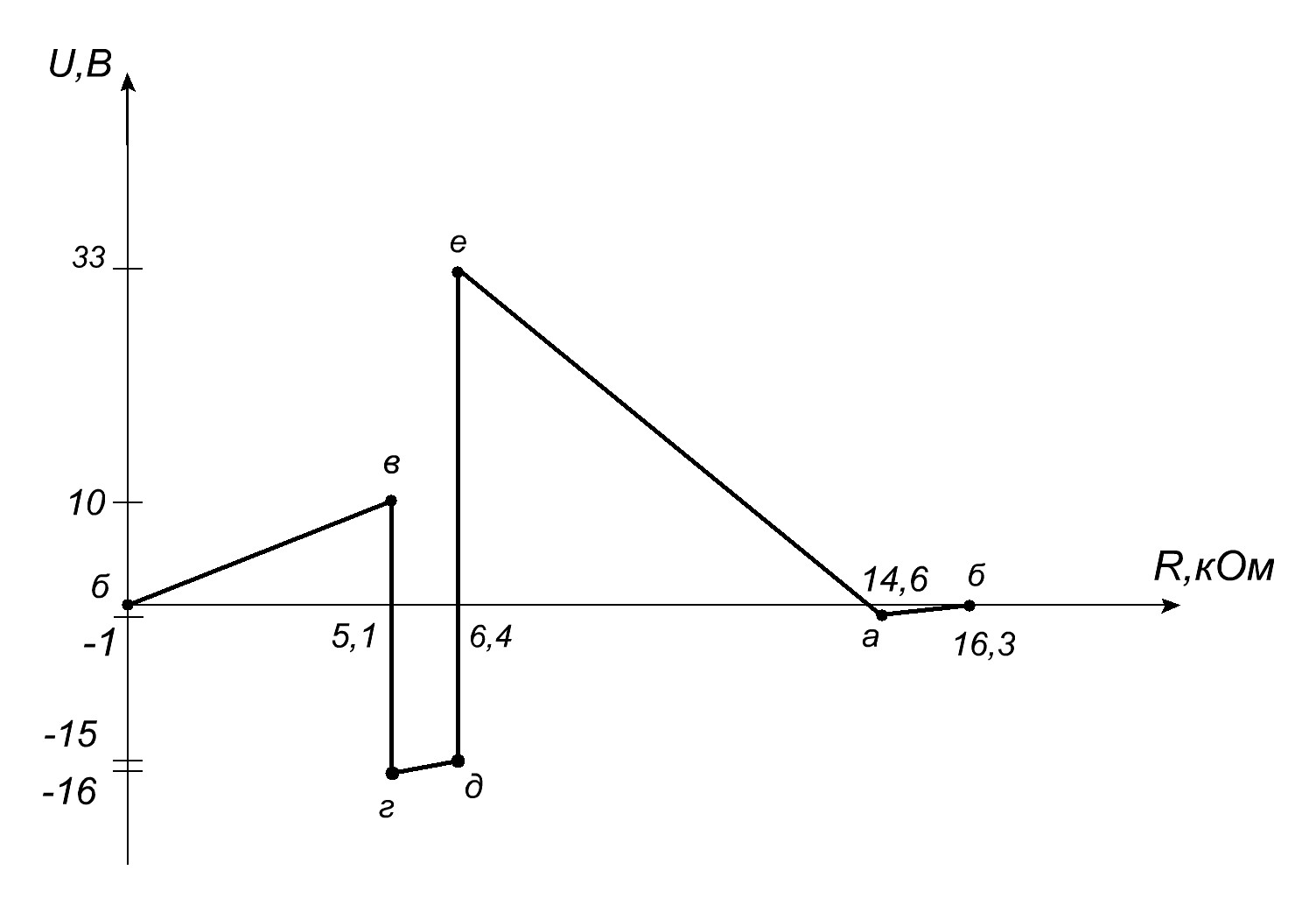 Результаты расчетов и эксперимента сведены в таблицу 2.Таблица 2 – РезультатыВывод: В результате выполнения лабораторной работы методом наложения определены токи в электрической схеме. Экспериментальные результаты совпали с теоретическим расчётом с достаточной точностью. Неполное совпадение результатов обусловлено погрешностью измерения электрических величин: напряжений и токов.Проведена экспериментальная проверка метода взаимности. Рассчитаны входная и взаимная проводимости. По экспериментальным данным построена потенциальная диаграмма для внешнего контура электрической схемы.Министерство образования Республики БеларусьУчреждение образованияБЕЛОРУССКИЙ ГОСУДАРСТВЕННЫЙ УНИВЕРСИТЕТИНФОРМАТИКИ И РАДИОЭЛЕКТРОНИКИКафедра теоретических основ электротехникиЛабораторная работа № 1Вариант № 2Название работы «ИССЛЕДОВАНИЕ МЕТОДОМ НАЛОЖЕНИЯ ЦЕПИ ПОСТОЯННОГО ТОКА».Выполнил                       студент гр№ 040102                                    Холодинский Е.С.Проверил                            Иваницкая Н.А.Минск 2011ТочкабвгдеабПотенциал, В010-16-1533-10Сопротивление, кОм05,15,16,46,414,616,3ДанныеЭДС        источниковЭДС        источниковТоки в ветвяхТоки в ветвяхТоки в ветвяхТоки в ветвяхТоки в ветвяхТоки в ветвяхДанныеЕ1, ВЕ3, ВI1, AI2, AI3, AI4, AI5, AI6, AРасчетные5000,00480,00160,00120,00060,0030,0016Расчетные0280,000580,0020,0030,0010,00140,002Расчетные50280,004-0,00040,00180,00160,0044-0,0004Экспериментальные4900,005-0,001---Экспериментальные0260,0005-0,0032---Экспериментальные50270,0044-0,0022---